Уважаемые коллеги! 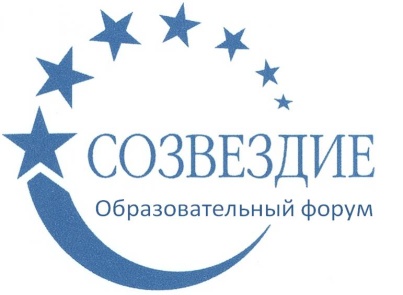 Приглашаем вас принять участиев  VII Всероссийском  форуме среди педагогических работников«Инновации в образовании»Желающие принять участие в форуме должны направить с 1 марта до 29 марта 2024 г. в электронном виде заполненную заявку участника вместе с материалами форума и копией квитанции об оплате организационного взноса по электронной почте ssozv@yandex.ruПо результатам форума  все участники получают именной диплом 1,2 или 3 степени. Дипломы высылаются на адрес электронной почты в течение 2 рабочих дней.Организатором выступает образовательный форум «СОЗВЕЗДИЕ». Официальный сайт Всероссийских и Международных конкурсов http://ssozv.ru/Последний день подачи заявки: 29 марта 2024 г. (включительно).Участники форума:Участниками форума могут выступать педагоги (воспитатели, учителя, преподаватели), методисты и старшие воспитатели дошкольных образовательных организаций, завучи средних общеобразовательных организаций, организаций начального, среднего и высшего профессионального образования, организаций  дополнительного образования детей, коррекционных образовательных организаций.Работа может иметь несколько авторов, оплата производится за каждого участника и каждый педагог получает именной диплом.Номинации Форума:Новые тренды в образовании (конспекты занятий, уроков, внеклассных мероприятий, проекты, методические разработки, наглядно – дидактические пособия и т.д);Управление образовательной организацией (проекты, программы, планирование);Технические инновации (презентации к урокам, занятиям, мероприятиям);Робототехника;Инклюзивное образование;Взаимодействие с родителями;Здоровьесберегающие технологии;Творчество (творческие работы)Для участия в форуме необходимо направить: Заявку на участие в форуме.Конкурсную работу Копию квитанции об оплате.Материалы принимаются исключительно  в электронном варианте по электронной почте ssozv@yandex.ru с пометкой «На форум». Организационный взнос участника- 185  рублей (орг.взнос оплачивается за каждого участника, если одну работу выполнили несколько авторов, то оплата производится одной суммой). Способы оплаты:Платежные реквизиты для оплаты организационного взноса:Получатель платежа: ИП Гюмюшлю Мария АлександровнаИНН/ КПП 595700140677Расчетный счет № 4080 2810 7000 0404 8701Банк: АО «ТИНЬКОФФ БАНК»  БИК: 044525974Корреспондентский счет: 3010 1810 1452 5000 0974  Назначение платежа: дипломТакже оплату можно произвести на номер каты Сбербанка:Оплата на карту Сбербанка, номер карты 2202 2067 1582 0077(получатель Мария Александровна Г.)Заявка участника форума:Заявка  участника с расчетом стоимости подлежит обязательному заполнению и направляется в электронном виде вместе с материалами форума и копией квитанции об оплате организационного взноса по электронной почте ssozv@yandex.ruОбразец диплома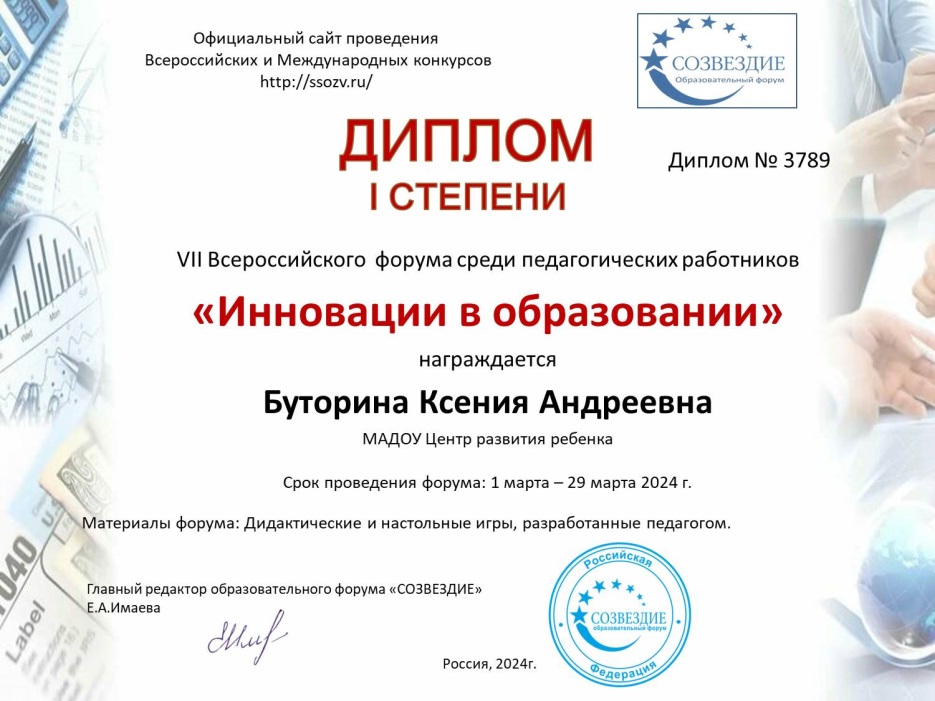 Заявка во Всероссийском форуме среди педагогических работников«Инновации в образовании»Заполняя заявку, вы даете согласие на обработку персональных данныхЗаявка во Всероссийском форуме среди педагогических работников«Инновации в образовании»Заполняя заявку, вы даете согласие на обработку персональных данныхФамилия, имя, отчество (полностью) участника конкурсаКраткое наименование Вашей организации, город (населенный пункт) Наименование конкурсной работыЭлектронный адрес для отправки дипломаТелефон мобильный